Pouk na daljavo – 9. in 10.  tedenod 18. 5. do 29. 5. 2020Dragi učenci, 							danes boste spoznali:Lepo pozdrav,Z. DimitrovaRazredUčna snov:Navodila za delo:8. a8. b»NACIONALNE ŠOLE»       ČEŠKA ŠOLASpletna stran:Poišči in preberi nekaj več o tem.- Antonin Dvorak- Bedrih Smetana19. stoletje je bil čas prebujanja narodne zavesti. Pojavila se je močna želja po pripadnosti lastnemu narodu in potreba in potreba po izražanju ljubezni do domovine. V glasbeno umetnost so vpletali elemente ljudske glasbe ( ritmi, melodije ), ljudske motive in zgodbe v plesih in operah. Tako je vsaka država razvila svoje smernice v glasbi, poimenovane NACIONALNE ŠOLE:Slovanske države so med prvimi doživele narodno prebujanje. Med njimi sta češka in ruska nacionalna šola. Učbenik:Preberi.Zvezek:Zapiši obarvano snov v zvezek.Naslov:ČEŠKA NACIONALNA ŠOLA Zgodovinski prevrati so se kazali tudi v svetu glasbe.  Skladatelji nacionalnih šol so v svojih delih čedalje bolj uporabljali slikovite elemente  glasbene folklore svojega naroda. ANTONIN DVORAK in BEDRICH SMETANA sta predstavnika češke nacionalne šole in skladatelja, ki sta s svojo glasbo poskušala izražati duha in identiteto ljudstva svoje domovine.- ANTONIN DVORAK – ko je bil star 51 let, je odpotoval v New York, kjer je napisal nekaj svojih najboljših del.- Simfonija Novi svet- BEDRICH SMETANA – Najbolj je znan po ciklu svojih simfoničnih pesnitev, imenovanem Moja domovina.- Vltava – skladba opisuje tok reke Vltave po Češki.Poslušaj naslednji primer in odgovori na vprašanja. Poslušaj 2 minuti ali do konca.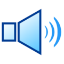 You Tube  B. Smetana - VLTAVAKakšna zasedba izvaja to skladbo ? ________________   Dinamika (glasnost) skozi skladbo je (obkroži): VSESKOZI ENAKA     SPREMENLJIVATempo skladbe je:   HITER  ali   POČASENRitem skladbe je:    ENAKOMEREN RAZNOLIKKatero glasbeno obliko slišiš ? _________________